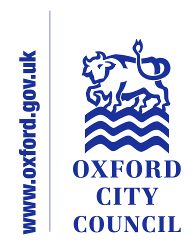 Appendix 10 - PSPOFull Equalities Impact AssessmentSigned (completing officer)								Signed (Lead Officer)Please list the team members and service areas that were involved in this process:Organisational Development & Learning AdvisorRichard Adams Service ManagerDaryl Edmunds ASBIT ManagerJeremy Franklin, SolicitorService Area:Environmental DevelopmentSection: ASB serviceSection: ASB serviceDate of Initial assessment:5th January 2015Date of Initial assessment:5th January 2015Date of Initial assessment:5th January 2015Key Person responsible for assessment: Daryl EdmundsKey Person responsible for assessment: Daryl EdmundsKey Person responsible for assessment: Daryl EdmundsDate assessment commenced:5th January 2015Date assessment commenced:5th January 2015Date assessment commenced:5th January 2015Name of Policy to be assessed:Name of Policy to be assessed:Name of Policy to be assessed:Name of Policy to be assessed:City Centre Public Spaces Protection OrderCity Centre Public Spaces Protection OrderCity Centre Public Spaces Protection OrderCity Centre Public Spaces Protection OrderCity Centre Public Spaces Protection OrderCity Centre Public Spaces Protection OrderCity Centre Public Spaces Protection OrderCity Centre Public Spaces Protection OrderCity Centre Public Spaces Protection Order1. In what area are there concerns that the policy could have a differential impact1. In what area are there concerns that the policy could have a differential impact1. In what area are there concerns that the policy could have a differential impact1. In what area are there concerns that the policy could have a differential impactRaceRaceRaceRaceDisabilityDisabilityDisabilityAge Age 1. In what area are there concerns that the policy could have a differential impact1. In what area are there concerns that the policy could have a differential impact1. In what area are there concerns that the policy could have a differential impact1. In what area are there concerns that the policy could have a differential impactGenderGenderGenderGenderReligion or  BeliefReligion or  BeliefReligion or  BeliefSexual OrientationSexual OrientationOther strategic/ equalities considerationsOther strategic/ equalities considerationsOther strategic/ equalities considerationsOther strategic/ equalities considerationsSafeguarding/ Welfare of Children and vulnerable adultsSafeguarding/ Welfare of Children and vulnerable adultsSafeguarding/ Welfare of Children and vulnerable adultsSafeguarding/ Welfare of Children and vulnerable adultsMental Wellbeing/ Community ResilienceMental Wellbeing/ Community ResilienceMental Wellbeing/ Community ResilienceMarriage & Civil PartnershipMarriage & Civil Partnership2. Background:Give the background information to the policy and the perceived problems with the policy which are the reason for the Impact Assessment.2. Background:Give the background information to the policy and the perceived problems with the policy which are the reason for the Impact Assessment.2. Background:Give the background information to the policy and the perceived problems with the policy which are the reason for the Impact Assessment.2. Background:Give the background information to the policy and the perceived problems with the policy which are the reason for the Impact Assessment.Oxford City Council is proposing to introduce a City Centre PSPO covering a number of behaviours within the city centre such as begging and sleeping on the streets if accommodated. A breach of the order is a criminal offence which can either be resulting in the offender being reported to the local court or the breach being discharged through a £100 Fixed Penalty Notice.A multi-agency panel currently discusses individuals known to be causing anti-social behaviour. The forum looks at problem solving individual’s behaviour and considers complex needs such as mental health, alcoholism or drug addiction. Individuals are referred to this group and given all the circumstances the group will decide whether enforcement through the PSPO is appropriate. This is to ensure the most vulnerable members are being supported with their needs whilst the people that choose that way of life at the detriment of others are also dealt with appropriately.Oxford City Council is proposing to introduce a City Centre PSPO covering a number of behaviours within the city centre such as begging and sleeping on the streets if accommodated. A breach of the order is a criminal offence which can either be resulting in the offender being reported to the local court or the breach being discharged through a £100 Fixed Penalty Notice.A multi-agency panel currently discusses individuals known to be causing anti-social behaviour. The forum looks at problem solving individual’s behaviour and considers complex needs such as mental health, alcoholism or drug addiction. Individuals are referred to this group and given all the circumstances the group will decide whether enforcement through the PSPO is appropriate. This is to ensure the most vulnerable members are being supported with their needs whilst the people that choose that way of life at the detriment of others are also dealt with appropriately.Oxford City Council is proposing to introduce a City Centre PSPO covering a number of behaviours within the city centre such as begging and sleeping on the streets if accommodated. A breach of the order is a criminal offence which can either be resulting in the offender being reported to the local court or the breach being discharged through a £100 Fixed Penalty Notice.A multi-agency panel currently discusses individuals known to be causing anti-social behaviour. The forum looks at problem solving individual’s behaviour and considers complex needs such as mental health, alcoholism or drug addiction. Individuals are referred to this group and given all the circumstances the group will decide whether enforcement through the PSPO is appropriate. This is to ensure the most vulnerable members are being supported with their needs whilst the people that choose that way of life at the detriment of others are also dealt with appropriately.Oxford City Council is proposing to introduce a City Centre PSPO covering a number of behaviours within the city centre such as begging and sleeping on the streets if accommodated. A breach of the order is a criminal offence which can either be resulting in the offender being reported to the local court or the breach being discharged through a £100 Fixed Penalty Notice.A multi-agency panel currently discusses individuals known to be causing anti-social behaviour. The forum looks at problem solving individual’s behaviour and considers complex needs such as mental health, alcoholism or drug addiction. Individuals are referred to this group and given all the circumstances the group will decide whether enforcement through the PSPO is appropriate. This is to ensure the most vulnerable members are being supported with their needs whilst the people that choose that way of life at the detriment of others are also dealt with appropriately.Oxford City Council is proposing to introduce a City Centre PSPO covering a number of behaviours within the city centre such as begging and sleeping on the streets if accommodated. A breach of the order is a criminal offence which can either be resulting in the offender being reported to the local court or the breach being discharged through a £100 Fixed Penalty Notice.A multi-agency panel currently discusses individuals known to be causing anti-social behaviour. The forum looks at problem solving individual’s behaviour and considers complex needs such as mental health, alcoholism or drug addiction. Individuals are referred to this group and given all the circumstances the group will decide whether enforcement through the PSPO is appropriate. This is to ensure the most vulnerable members are being supported with their needs whilst the people that choose that way of life at the detriment of others are also dealt with appropriately.Oxford City Council is proposing to introduce a City Centre PSPO covering a number of behaviours within the city centre such as begging and sleeping on the streets if accommodated. A breach of the order is a criminal offence which can either be resulting in the offender being reported to the local court or the breach being discharged through a £100 Fixed Penalty Notice.A multi-agency panel currently discusses individuals known to be causing anti-social behaviour. The forum looks at problem solving individual’s behaviour and considers complex needs such as mental health, alcoholism or drug addiction. Individuals are referred to this group and given all the circumstances the group will decide whether enforcement through the PSPO is appropriate. This is to ensure the most vulnerable members are being supported with their needs whilst the people that choose that way of life at the detriment of others are also dealt with appropriately.Oxford City Council is proposing to introduce a City Centre PSPO covering a number of behaviours within the city centre such as begging and sleeping on the streets if accommodated. A breach of the order is a criminal offence which can either be resulting in the offender being reported to the local court or the breach being discharged through a £100 Fixed Penalty Notice.A multi-agency panel currently discusses individuals known to be causing anti-social behaviour. The forum looks at problem solving individual’s behaviour and considers complex needs such as mental health, alcoholism or drug addiction. Individuals are referred to this group and given all the circumstances the group will decide whether enforcement through the PSPO is appropriate. This is to ensure the most vulnerable members are being supported with their needs whilst the people that choose that way of life at the detriment of others are also dealt with appropriately.Oxford City Council is proposing to introduce a City Centre PSPO covering a number of behaviours within the city centre such as begging and sleeping on the streets if accommodated. A breach of the order is a criminal offence which can either be resulting in the offender being reported to the local court or the breach being discharged through a £100 Fixed Penalty Notice.A multi-agency panel currently discusses individuals known to be causing anti-social behaviour. The forum looks at problem solving individual’s behaviour and considers complex needs such as mental health, alcoholism or drug addiction. Individuals are referred to this group and given all the circumstances the group will decide whether enforcement through the PSPO is appropriate. This is to ensure the most vulnerable members are being supported with their needs whilst the people that choose that way of life at the detriment of others are also dealt with appropriately.Oxford City Council is proposing to introduce a City Centre PSPO covering a number of behaviours within the city centre such as begging and sleeping on the streets if accommodated. A breach of the order is a criminal offence which can either be resulting in the offender being reported to the local court or the breach being discharged through a £100 Fixed Penalty Notice.A multi-agency panel currently discusses individuals known to be causing anti-social behaviour. The forum looks at problem solving individual’s behaviour and considers complex needs such as mental health, alcoholism or drug addiction. Individuals are referred to this group and given all the circumstances the group will decide whether enforcement through the PSPO is appropriate. This is to ensure the most vulnerable members are being supported with their needs whilst the people that choose that way of life at the detriment of others are also dealt with appropriately.3. Methodology and Sources of Data:The methods used to collect data and what sources of data3. Methodology and Sources of Data:The methods used to collect data and what sources of data3. Methodology and Sources of Data:The methods used to collect data and what sources of data3. Methodology and Sources of Data:The methods used to collect data and what sources of dataAll relevant people are referred through to the working group for assessment of their needs. Currently a small number of people are housed and are receiving benefits whilst still choosing to beg and sleep in the city centre.Officers know the individuals and provide information on accommodation to the panel.All relevant people are referred through to the working group for assessment of their needs. Currently a small number of people are housed and are receiving benefits whilst still choosing to beg and sleep in the city centre.Officers know the individuals and provide information on accommodation to the panel.All relevant people are referred through to the working group for assessment of their needs. Currently a small number of people are housed and are receiving benefits whilst still choosing to beg and sleep in the city centre.Officers know the individuals and provide information on accommodation to the panel.All relevant people are referred through to the working group for assessment of their needs. Currently a small number of people are housed and are receiving benefits whilst still choosing to beg and sleep in the city centre.Officers know the individuals and provide information on accommodation to the panel.All relevant people are referred through to the working group for assessment of their needs. Currently a small number of people are housed and are receiving benefits whilst still choosing to beg and sleep in the city centre.Officers know the individuals and provide information on accommodation to the panel.All relevant people are referred through to the working group for assessment of their needs. Currently a small number of people are housed and are receiving benefits whilst still choosing to beg and sleep in the city centre.Officers know the individuals and provide information on accommodation to the panel.All relevant people are referred through to the working group for assessment of their needs. Currently a small number of people are housed and are receiving benefits whilst still choosing to beg and sleep in the city centre.Officers know the individuals and provide information on accommodation to the panel.All relevant people are referred through to the working group for assessment of their needs. Currently a small number of people are housed and are receiving benefits whilst still choosing to beg and sleep in the city centre.Officers know the individuals and provide information on accommodation to the panel.All relevant people are referred through to the working group for assessment of their needs. Currently a small number of people are housed and are receiving benefits whilst still choosing to beg and sleep in the city centre.Officers know the individuals and provide information on accommodation to the panel.4. ConsultationThis section should outline all the consultation that has taken place on the EIA. It should include the following. •	Why you carried out the consultation.•	Details about how you went about it. •	A summary of the replies you received from people you consulted.•	An assessment of your proposed policy (or policy options) in the light of the responses you received.•	A statement of what you plan to do next4. ConsultationThis section should outline all the consultation that has taken place on the EIA. It should include the following. •	Why you carried out the consultation.•	Details about how you went about it. •	A summary of the replies you received from people you consulted.•	An assessment of your proposed policy (or policy options) in the light of the responses you received.•	A statement of what you plan to do next4. ConsultationThis section should outline all the consultation that has taken place on the EIA. It should include the following. •	Why you carried out the consultation.•	Details about how you went about it. •	A summary of the replies you received from people you consulted.•	An assessment of your proposed policy (or policy options) in the light of the responses you received.•	A statement of what you plan to do next4. ConsultationThis section should outline all the consultation that has taken place on the EIA. It should include the following. •	Why you carried out the consultation.•	Details about how you went about it. •	A summary of the replies you received from people you consulted.•	An assessment of your proposed policy (or policy options) in the light of the responses you received.•	A statement of what you plan to do nextThe Anti-social Behaviour Crime and Policing Act 2014 requires full consultation. This has been done in conjunction with the councils Public Involvement Board. The public have clearly stated they want people who sleep on the streets when accommodated and begging to be included in a PSPO. We have also consulted with members who have wards covering the city centre. The members have reflected the concerns and thoughts of the public. The main concerns are over the PSPO being fully enforced without any consideration being given to supporting and problem solving the complex needs of the vulnerable people involved. The PSPO is a tool that will be used against those described box 2 above. The ethos of Oxford City Council is support of the vulnerable and all enforcement will be conducted with this in mind.Please refer to the consultation report at appendix two of the City Centre PSPO CEB report.The Anti-social Behaviour Crime and Policing Act 2014 requires full consultation. This has been done in conjunction with the councils Public Involvement Board. The public have clearly stated they want people who sleep on the streets when accommodated and begging to be included in a PSPO. We have also consulted with members who have wards covering the city centre. The members have reflected the concerns and thoughts of the public. The main concerns are over the PSPO being fully enforced without any consideration being given to supporting and problem solving the complex needs of the vulnerable people involved. The PSPO is a tool that will be used against those described box 2 above. The ethos of Oxford City Council is support of the vulnerable and all enforcement will be conducted with this in mind.Please refer to the consultation report at appendix two of the City Centre PSPO CEB report.The Anti-social Behaviour Crime and Policing Act 2014 requires full consultation. This has been done in conjunction with the councils Public Involvement Board. The public have clearly stated they want people who sleep on the streets when accommodated and begging to be included in a PSPO. We have also consulted with members who have wards covering the city centre. The members have reflected the concerns and thoughts of the public. The main concerns are over the PSPO being fully enforced without any consideration being given to supporting and problem solving the complex needs of the vulnerable people involved. The PSPO is a tool that will be used against those described box 2 above. The ethos of Oxford City Council is support of the vulnerable and all enforcement will be conducted with this in mind.Please refer to the consultation report at appendix two of the City Centre PSPO CEB report.The Anti-social Behaviour Crime and Policing Act 2014 requires full consultation. This has been done in conjunction with the councils Public Involvement Board. The public have clearly stated they want people who sleep on the streets when accommodated and begging to be included in a PSPO. We have also consulted with members who have wards covering the city centre. The members have reflected the concerns and thoughts of the public. The main concerns are over the PSPO being fully enforced without any consideration being given to supporting and problem solving the complex needs of the vulnerable people involved. The PSPO is a tool that will be used against those described box 2 above. The ethos of Oxford City Council is support of the vulnerable and all enforcement will be conducted with this in mind.Please refer to the consultation report at appendix two of the City Centre PSPO CEB report.The Anti-social Behaviour Crime and Policing Act 2014 requires full consultation. This has been done in conjunction with the councils Public Involvement Board. The public have clearly stated they want people who sleep on the streets when accommodated and begging to be included in a PSPO. We have also consulted with members who have wards covering the city centre. The members have reflected the concerns and thoughts of the public. The main concerns are over the PSPO being fully enforced without any consideration being given to supporting and problem solving the complex needs of the vulnerable people involved. The PSPO is a tool that will be used against those described box 2 above. The ethos of Oxford City Council is support of the vulnerable and all enforcement will be conducted with this in mind.Please refer to the consultation report at appendix two of the City Centre PSPO CEB report.The Anti-social Behaviour Crime and Policing Act 2014 requires full consultation. This has been done in conjunction with the councils Public Involvement Board. The public have clearly stated they want people who sleep on the streets when accommodated and begging to be included in a PSPO. We have also consulted with members who have wards covering the city centre. The members have reflected the concerns and thoughts of the public. The main concerns are over the PSPO being fully enforced without any consideration being given to supporting and problem solving the complex needs of the vulnerable people involved. The PSPO is a tool that will be used against those described box 2 above. The ethos of Oxford City Council is support of the vulnerable and all enforcement will be conducted with this in mind.Please refer to the consultation report at appendix two of the City Centre PSPO CEB report.The Anti-social Behaviour Crime and Policing Act 2014 requires full consultation. This has been done in conjunction with the councils Public Involvement Board. The public have clearly stated they want people who sleep on the streets when accommodated and begging to be included in a PSPO. We have also consulted with members who have wards covering the city centre. The members have reflected the concerns and thoughts of the public. The main concerns are over the PSPO being fully enforced without any consideration being given to supporting and problem solving the complex needs of the vulnerable people involved. The PSPO is a tool that will be used against those described box 2 above. The ethos of Oxford City Council is support of the vulnerable and all enforcement will be conducted with this in mind.Please refer to the consultation report at appendix two of the City Centre PSPO CEB report.The Anti-social Behaviour Crime and Policing Act 2014 requires full consultation. This has been done in conjunction with the councils Public Involvement Board. The public have clearly stated they want people who sleep on the streets when accommodated and begging to be included in a PSPO. We have also consulted with members who have wards covering the city centre. The members have reflected the concerns and thoughts of the public. The main concerns are over the PSPO being fully enforced without any consideration being given to supporting and problem solving the complex needs of the vulnerable people involved. The PSPO is a tool that will be used against those described box 2 above. The ethos of Oxford City Council is support of the vulnerable and all enforcement will be conducted with this in mind.Please refer to the consultation report at appendix two of the City Centre PSPO CEB report.The Anti-social Behaviour Crime and Policing Act 2014 requires full consultation. This has been done in conjunction with the councils Public Involvement Board. The public have clearly stated they want people who sleep on the streets when accommodated and begging to be included in a PSPO. We have also consulted with members who have wards covering the city centre. The members have reflected the concerns and thoughts of the public. The main concerns are over the PSPO being fully enforced without any consideration being given to supporting and problem solving the complex needs of the vulnerable people involved. The PSPO is a tool that will be used against those described box 2 above. The ethos of Oxford City Council is support of the vulnerable and all enforcement will be conducted with this in mind.Please refer to the consultation report at appendix two of the City Centre PSPO CEB report.5. Assessment of Impact:Provide details of the assessment of the policy on the six primary equality strands. There may have been other groups or individuals that you considered. Please also consider whether the policy, strategy or spending decisions could have an impact on safeguarding and / or the welfare of children and vulnerable adults5. Assessment of Impact:Provide details of the assessment of the policy on the six primary equality strands. There may have been other groups or individuals that you considered. Please also consider whether the policy, strategy or spending decisions could have an impact on safeguarding and / or the welfare of children and vulnerable adults5. Assessment of Impact:Provide details of the assessment of the policy on the six primary equality strands. There may have been other groups or individuals that you considered. Please also consider whether the policy, strategy or spending decisions could have an impact on safeguarding and / or the welfare of children and vulnerable adults5. Assessment of Impact:Provide details of the assessment of the policy on the six primary equality strands. There may have been other groups or individuals that you considered. Please also consider whether the policy, strategy or spending decisions could have an impact on safeguarding and / or the welfare of children and vulnerable adultsVulnerable adults and adults with complex needs such as mental health will in the first place be referred to the working group of key agencies. Each individual is then looked at separately to see if support can be offered. The working group will arrange for the necessary safeguarding referral to any other agency that is deemed necessary.Vulnerable adults and adults with complex needs such as mental health will in the first place be referred to the working group of key agencies. Each individual is then looked at separately to see if support can be offered. The working group will arrange for the necessary safeguarding referral to any other agency that is deemed necessary.Vulnerable adults and adults with complex needs such as mental health will in the first place be referred to the working group of key agencies. Each individual is then looked at separately to see if support can be offered. The working group will arrange for the necessary safeguarding referral to any other agency that is deemed necessary.Vulnerable adults and adults with complex needs such as mental health will in the first place be referred to the working group of key agencies. Each individual is then looked at separately to see if support can be offered. The working group will arrange for the necessary safeguarding referral to any other agency that is deemed necessary.Vulnerable adults and adults with complex needs such as mental health will in the first place be referred to the working group of key agencies. Each individual is then looked at separately to see if support can be offered. The working group will arrange for the necessary safeguarding referral to any other agency that is deemed necessary.Vulnerable adults and adults with complex needs such as mental health will in the first place be referred to the working group of key agencies. Each individual is then looked at separately to see if support can be offered. The working group will arrange for the necessary safeguarding referral to any other agency that is deemed necessary.Vulnerable adults and adults with complex needs such as mental health will in the first place be referred to the working group of key agencies. Each individual is then looked at separately to see if support can be offered. The working group will arrange for the necessary safeguarding referral to any other agency that is deemed necessary.Vulnerable adults and adults with complex needs such as mental health will in the first place be referred to the working group of key agencies. Each individual is then looked at separately to see if support can be offered. The working group will arrange for the necessary safeguarding referral to any other agency that is deemed necessary.Vulnerable adults and adults with complex needs such as mental health will in the first place be referred to the working group of key agencies. Each individual is then looked at separately to see if support can be offered. The working group will arrange for the necessary safeguarding referral to any other agency that is deemed necessary.6. Consideration of Measures:This section should explain in detail all the consideration of alternative approaches/mitigation of adverse impact of the policy6. Consideration of Measures:This section should explain in detail all the consideration of alternative approaches/mitigation of adverse impact of the policy6. Consideration of Measures:This section should explain in detail all the consideration of alternative approaches/mitigation of adverse impact of the policy6. Consideration of Measures:This section should explain in detail all the consideration of alternative approaches/mitigation of adverse impact of the policyCurrently the multi-agency panel is working very well. It is under constant review for improvement and is currently chaired by the Environmental Protection Service Manager, Oxford City COuncil. This joined up approach ensures everyone is working together with common purpose of dealing with all the complex issues of each individual. This includes enforcement issues by the police or any other agency. The needs of the general public, residents and businesses are also taken into consideration. The health of individuals is of paramount importance given the drastically reduced life dependency of people who live on the streets.Currently the multi-agency panel is working very well. It is under constant review for improvement and is currently chaired by the Environmental Protection Service Manager, Oxford City COuncil. This joined up approach ensures everyone is working together with common purpose of dealing with all the complex issues of each individual. This includes enforcement issues by the police or any other agency. The needs of the general public, residents and businesses are also taken into consideration. The health of individuals is of paramount importance given the drastically reduced life dependency of people who live on the streets.Currently the multi-agency panel is working very well. It is under constant review for improvement and is currently chaired by the Environmental Protection Service Manager, Oxford City COuncil. This joined up approach ensures everyone is working together with common purpose of dealing with all the complex issues of each individual. This includes enforcement issues by the police or any other agency. The needs of the general public, residents and businesses are also taken into consideration. The health of individuals is of paramount importance given the drastically reduced life dependency of people who live on the streets.Currently the multi-agency panel is working very well. It is under constant review for improvement and is currently chaired by the Environmental Protection Service Manager, Oxford City COuncil. This joined up approach ensures everyone is working together with common purpose of dealing with all the complex issues of each individual. This includes enforcement issues by the police or any other agency. The needs of the general public, residents and businesses are also taken into consideration. The health of individuals is of paramount importance given the drastically reduced life dependency of people who live on the streets.Currently the multi-agency panel is working very well. It is under constant review for improvement and is currently chaired by the Environmental Protection Service Manager, Oxford City COuncil. This joined up approach ensures everyone is working together with common purpose of dealing with all the complex issues of each individual. This includes enforcement issues by the police or any other agency. The needs of the general public, residents and businesses are also taken into consideration. The health of individuals is of paramount importance given the drastically reduced life dependency of people who live on the streets.Currently the multi-agency panel is working very well. It is under constant review for improvement and is currently chaired by the Environmental Protection Service Manager, Oxford City COuncil. This joined up approach ensures everyone is working together with common purpose of dealing with all the complex issues of each individual. This includes enforcement issues by the police or any other agency. The needs of the general public, residents and businesses are also taken into consideration. The health of individuals is of paramount importance given the drastically reduced life dependency of people who live on the streets.Currently the multi-agency panel is working very well. It is under constant review for improvement and is currently chaired by the Environmental Protection Service Manager, Oxford City COuncil. This joined up approach ensures everyone is working together with common purpose of dealing with all the complex issues of each individual. This includes enforcement issues by the police or any other agency. The needs of the general public, residents and businesses are also taken into consideration. The health of individuals is of paramount importance given the drastically reduced life dependency of people who live on the streets.Currently the multi-agency panel is working very well. It is under constant review for improvement and is currently chaired by the Environmental Protection Service Manager, Oxford City COuncil. This joined up approach ensures everyone is working together with common purpose of dealing with all the complex issues of each individual. This includes enforcement issues by the police or any other agency. The needs of the general public, residents and businesses are also taken into consideration. The health of individuals is of paramount importance given the drastically reduced life dependency of people who live on the streets.Currently the multi-agency panel is working very well. It is under constant review for improvement and is currently chaired by the Environmental Protection Service Manager, Oxford City COuncil. This joined up approach ensures everyone is working together with common purpose of dealing with all the complex issues of each individual. This includes enforcement issues by the police or any other agency. The needs of the general public, residents and businesses are also taken into consideration. The health of individuals is of paramount importance given the drastically reduced life dependency of people who live on the streets.6a. Monitoring Arrangements:Outline systems which will be put in place to monitor for adverse impact in the future and this should include all relevant timetables. In addition it could include a summary and assessment of your monitoring, making clear whether you found any evidence of discrimination. 6a. Monitoring Arrangements:Outline systems which will be put in place to monitor for adverse impact in the future and this should include all relevant timetables. In addition it could include a summary and assessment of your monitoring, making clear whether you found any evidence of discrimination. 6a. Monitoring Arrangements:Outline systems which will be put in place to monitor for adverse impact in the future and this should include all relevant timetables. In addition it could include a summary and assessment of your monitoring, making clear whether you found any evidence of discrimination. 6a. Monitoring Arrangements:Outline systems which will be put in place to monitor for adverse impact in the future and this should include all relevant timetables. In addition it could include a summary and assessment of your monitoring, making clear whether you found any evidence of discrimination. All agencies will update directly into the working group so each nominated persons progress is monitored throughout the process.The City Centre PSPO will be referred to the scrutiny panel for monitoring purposes. Expected period is 6months and 1 year.All agencies will update directly into the working group so each nominated persons progress is monitored throughout the process.The City Centre PSPO will be referred to the scrutiny panel for monitoring purposes. Expected period is 6months and 1 year.All agencies will update directly into the working group so each nominated persons progress is monitored throughout the process.The City Centre PSPO will be referred to the scrutiny panel for monitoring purposes. Expected period is 6months and 1 year.All agencies will update directly into the working group so each nominated persons progress is monitored throughout the process.The City Centre PSPO will be referred to the scrutiny panel for monitoring purposes. Expected period is 6months and 1 year.All agencies will update directly into the working group so each nominated persons progress is monitored throughout the process.The City Centre PSPO will be referred to the scrutiny panel for monitoring purposes. Expected period is 6months and 1 year.All agencies will update directly into the working group so each nominated persons progress is monitored throughout the process.The City Centre PSPO will be referred to the scrutiny panel for monitoring purposes. Expected period is 6months and 1 year.All agencies will update directly into the working group so each nominated persons progress is monitored throughout the process.The City Centre PSPO will be referred to the scrutiny panel for monitoring purposes. Expected period is 6months and 1 year.All agencies will update directly into the working group so each nominated persons progress is monitored throughout the process.The City Centre PSPO will be referred to the scrutiny panel for monitoring purposes. Expected period is 6months and 1 year.All agencies will update directly into the working group so each nominated persons progress is monitored throughout the process.The City Centre PSPO will be referred to the scrutiny panel for monitoring purposes. Expected period is 6months and 1 year.7. 12. Date reported and signed off by City Executive Board: 7. 12. Date reported and signed off by City Executive Board: 7. 12. Date reported and signed off by City Executive Board: 7. 12. Date reported and signed off by City Executive Board: 11th June 201511th June 201511th June 201511th June 201511th June 201511th June 201511th June 201511th June 201511th June 20158. Conclusions:What are your conclusions drawn from the results in terms of the policy impact8. Conclusions:What are your conclusions drawn from the results in terms of the policy impact8. Conclusions:What are your conclusions drawn from the results in terms of the policy impact8. Conclusions:What are your conclusions drawn from the results in terms of the policy impactThe policy will have a direct impact on vulnerable adults with complex needs such as mental health. However the PSPO will be integrated with current policy with an ethos of support. If enforcement is required then it will be as a result of a decision made by the working group and therefore deemed necessary.The policy will have a direct impact on vulnerable adults with complex needs such as mental health. However the PSPO will be integrated with current policy with an ethos of support. If enforcement is required then it will be as a result of a decision made by the working group and therefore deemed necessary.The policy will have a direct impact on vulnerable adults with complex needs such as mental health. However the PSPO will be integrated with current policy with an ethos of support. If enforcement is required then it will be as a result of a decision made by the working group and therefore deemed necessary.The policy will have a direct impact on vulnerable adults with complex needs such as mental health. However the PSPO will be integrated with current policy with an ethos of support. If enforcement is required then it will be as a result of a decision made by the working group and therefore deemed necessary.The policy will have a direct impact on vulnerable adults with complex needs such as mental health. However the PSPO will be integrated with current policy with an ethos of support. If enforcement is required then it will be as a result of a decision made by the working group and therefore deemed necessary.The policy will have a direct impact on vulnerable adults with complex needs such as mental health. However the PSPO will be integrated with current policy with an ethos of support. If enforcement is required then it will be as a result of a decision made by the working group and therefore deemed necessary.The policy will have a direct impact on vulnerable adults with complex needs such as mental health. However the PSPO will be integrated with current policy with an ethos of support. If enforcement is required then it will be as a result of a decision made by the working group and therefore deemed necessary.The policy will have a direct impact on vulnerable adults with complex needs such as mental health. However the PSPO will be integrated with current policy with an ethos of support. If enforcement is required then it will be as a result of a decision made by the working group and therefore deemed necessary.The policy will have a direct impact on vulnerable adults with complex needs such as mental health. However the PSPO will be integrated with current policy with an ethos of support. If enforcement is required then it will be as a result of a decision made by the working group and therefore deemed necessary.9. Are there implications for the Service Plans? 9. Are there implications for the Service Plans? 9. Are there implications for the Service Plans? YESYESNO10. Date the Service Plans will be updated10. Date the Service Plans will be updated10. Date the Service Plans will be updated11th June 201511th June 201511. Date copy sent to Equalities Officer in HR & Facilities30th March 2015.13. Date reported to Scrutiny and Executive Board:.13. Date reported to Scrutiny and Executive Board:.13. Date reported to Scrutiny and Executive Board:2nd  June 20152nd  June 201514. Date reported to City Executive Board:14. Date reported to City Executive Board:14. Date reported to City Executive Board:11th June 201511th June 201512. The date the report on EqIA will be published22nd May 2015